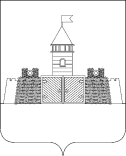 ПРИКАЗОТДЕЛ ПО ФИЗИЧЕСКОЙ КУЛЬТУРЕ И СПОРТУ АДМИНИСТРАЦИИ МУНИЦИПАЛЬНОГО ОБРАЗОВАНИЯ АБИНСКИЙ РАЙОНот _______________                                                                                                        № ______г. АбинскО внесении изменений в календарный план спортивно-массовых мероприятий муниципального образования Абинский районна 2023 годНа основании письма МКУ ДО СШ «Спартак» от 17 октября 2023 г. №222  « О   внесении  изменений  в  календарный  план  на  2023  год»   п р и к а з ы в а ю:1. Внести изменения в календарный план спортивно-массовых мероприятий муниципального образования Абинский район на 2023 год, дополнив раздел 4. «Спортивные соревнования по видам спорта» подразделом 19. «Хоккей на траве» следующего содержания:«2. Пункты 4-6 подраздела 19. «Хоккей на траве» считать соответственно пунктами 6-8.3. Контроль за исполнением приказа оставляю за собой.И.о. начальника отдела                                                                          Н.В. Мазанко№Наименование мероприятийДатаМесто проведенияУчаству-ющие орга-низацииКоличествоОтветст-венные за проведение4Первенство Краснодарского края по хоккею на траве 5x5 среди юношей и девушек до 15 лет12-15 октябряул. Одесская,22аг. КрымскСШ12ОФКиССШ5Кубок Федерации хоккея на траве Краснодарского края 5x5 среди юношей и девушек 2011 г.р. и моложе30октября-1 ноябряул. Одесская,22аг. КрымскСШ20ОФКиССШ